Big Bend	Unaccompanied Homeless Youth (UHY)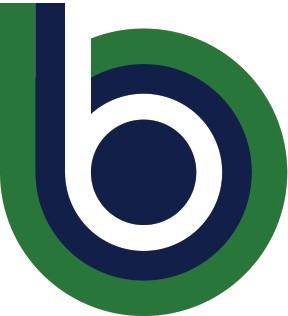 COMMUNITY COLLEGE	DeterminationTransforming lives through excellence in teaching & learningSTUDENT SERVICES – FINANCIAL AIDStudent’s Name: 		ctcLink ID:	Student: Complete section A, B, or C. Attach documentation that confirms current UHY status and submit to the Financial Aid Office. Return completed form to faidinfo@bigbend.edu, 1.888.820.2896, or via US mail: 7662 Chanute St. NE, Moses Lake, WA 98837. If documentation is not possible, do not complete form; instead contact the Financial Aid office for an appointment: 509.793.2088 / faidinfo@bigbend.edu. Big Bend Community College does not discriminate on the basis of race, color, national origin, sex, gender, disability, or age in its programs or activities. The following departments have been designated to handle inquiries regarding the non-discrimination policies: Title IX Coordinator, Building 1400, Office 1449 at (509)793-2010 / HRoffice@bigbend.edu or Accommodation and Accessibility Services Coordinator, Building 1400, Office 1472 at (509)793-2027 / aas@bigbend.edu.Section A: Attach FSA Approved documentation – no further documentation is required High school or district homeless liaison letter of designation under McKinney-Vento law HUD-funded emergency shelter/transitional housing Runaway and Homeless Youth Act (RHYA) basic shelter/transitional living programSection B: Attach other third-party documentation that confirms UHY, including/not limited to: Local school district personnel State homeless education coordinators Private and publicly funded homeless shelters and service providers Mental health professionals, social workers, doctors, clergy, police Other:Section C: Determination made based on another college’s determination within the same and/or previous academic year.School: ________________________________________ Location: ______________________________Contact: _______________________________________ Phone: ________________________________